         Kirk Smeaton Parish Council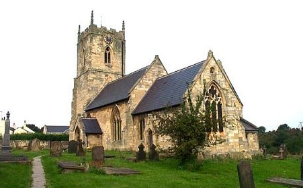                                   email: kirksmeatonclerk@gmail.com                            Clerk to the Council: K Bowden 01977 621628Application for the purchase of a Cemetery PlotName:Full Address:Plot requested for one/two persons (please delete as appropriate)Names of person/persons to be buried in the plot:__________________________________________________________________Name of person to OWN the plot:_________________________________Please note: When payment has been made and a permit supplied, a burial plot in Kirk Smeaton Cemetery will be reserved.  The plot will be allocated at the time on a ‘next available plot basis’.Signature of Applicant: __________________________________________________________________________________________________________________________________For KSPC use only:Date Received: ________________________     Date Payment Received: _______________________Permit Number: _______________________     Date Issued: ________________________________